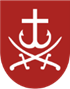 КОМУНАЛЬНИЙ ЗАКЛАД«ЗАГАЛЬНООСВІТНЯ ШКОЛА І-ІІІ СТУПЕНІВ №4ІМ. Д.І. МЕНДЕЛЄЄВА ВІННИЦЬКОЇ МІСЬКОЇ РАДИ»ВИТЯГ З НАКАЗУ31.05.2021				м. Вінниця	                                                № 112-уПро зарахування на навчання до 1 класу на 2021-2022 навчальний рік.	Зарахувати до 1 класу закладу на навчання з 01.09.2021 року наступних учнів:Директор закладу                         Галина ЗагородняЕртанРудницькийКазекоПахомовПаламарчукПохолюкРатовГуменчукЗадорожнюкЛаптєвБабійКамшиловОсаульчикМульськаЩурСачекГолубЖовніренкоКошелєваІвоніченкоШишРибінськийКоновальчукВолосовичШварцПлиснюкНавертюкПаламарчукСоловйоваТкачук-СорокаГоробецьМиронюкБуткалюкАнтонюкБуткалюкКоновалюкСтупакСтрельчукАлексійченкоБондарчукГончарВойтовикДроздІваськоПавленкоКороновськаЛучкінаКравчукЯцикПолніковСерветникСічкарОстапенкоСтояноваТеперчукДьяковМаліновськийВовкотрубБаньковськаКорецькийВолощукЧерноусТатарчукКовалишинЯрошукМихайліченкоЛисакЛисакТихоненкоДікушинаРотаренкоБурлакуТомашКульганікКононоваБелінськийЗарицькаКокодзейТкаченкоІгнатенкоГрозінськийМедведчукЦелішВоронкінОстапенкоТодощенкоКиливницькаКоноваловаВойтовичШарайКоломієцьКоциловськийКлочковськийСподарукТкачукШварцЧмирАнтоноваТаранКондратюкПузирРусінЗарівнаЗбожинськийЯщукБичикЗадерякаМаснаЛисакКлебанСимончукФурманВолобоєваАксененкоСтепанюкДрагобецькийДжижулаСімоновичСімоновичШевчукЛипкоГруша